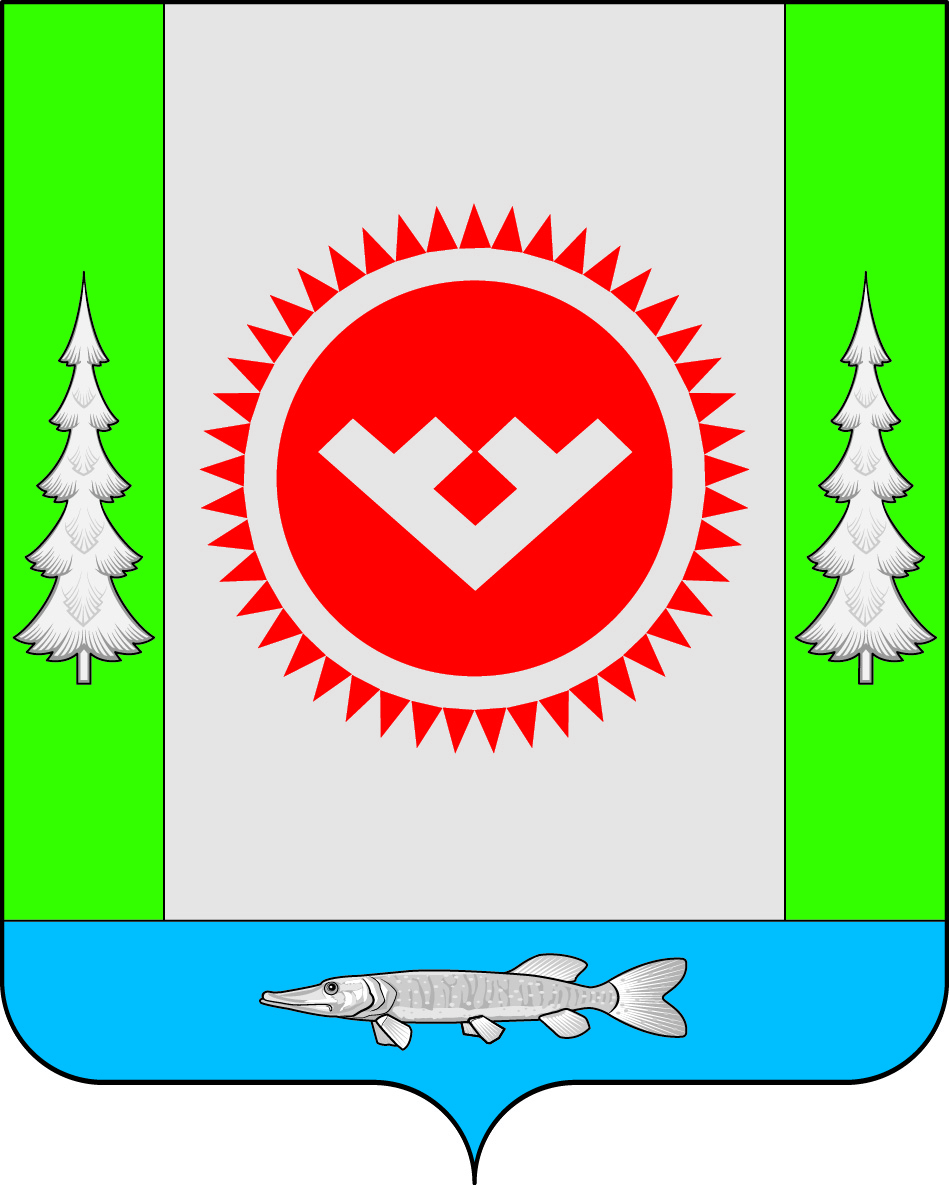  Во исполнение Федерального закона от 01.09.2016 № 221-ФЗ «О внесении изменений в Федеральный закон «О содействии развитию жилищного строительства» и отдельные законодательные акты Российской Федерации», в целях приведения муниципального правового акта в соответствие с действующим законодательством:1. Внести следующие изменения в приложение к постановлению администрации городского поселения Октябрьское от 08.07.2016 № 343 «Об утверждении административного регламента предоставления муниципальной услуги по предоставлению земельных участков, находящихся в муниципальной собственности или государственная собственность на которые не разграничена, в безвозмездное пользование на территории городского поселения Октябрьское»:1.1.  подпункт 18 пункта 2 раздела I изложить в следующей редакции:«18) лицу в случае и в порядке, которые предусмотрены Федеральным законом от   24 июля 2008 года № 161-ФЗ «О содействии развитию жилищного строительства»;»2. Обнародовать настоящее постановление путем размещения в общедоступных местах, на официальном сайте городского поселения Октябрьское в сети Интернет.  3. Постановление  вступает  в  силу  после  его  официального обнародования.4. Контроль за выполнением постановления оставляю за собой.                                                 АДМИНИСТРАЦИЯ                               ПРОЕКТ                    ГОРОДСКОГО ПОСЕЛЕНИЯ ОКТЯБРЬСКОЕОктябрьского районаХанты-Мансийского автономного округа - ЮгрыПОСТАНОВЛЕНИЕпгт. ОктябрьскоеО внесении изменений в постановление администрации городского поселения Октябрьское от 08.07.2016 № 343 «Об утверждении административного регламента предоставления муниципальной услуги по предоставлению земельных участков, находящихся в муниципальной собственности или государственная собственность на которые не разграничена, в безвозмездное пользование на территории городского поселения Октябрьское»Глава городского поселения Октябрьское                      В.В.Сенченков